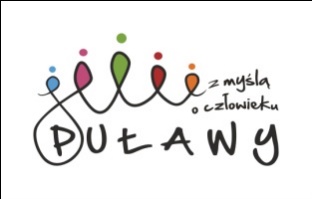 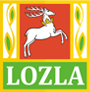 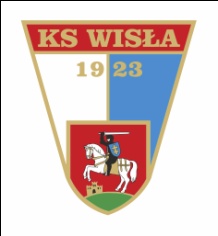 MISTRZOSTWA WOJEWÓDZTWA U-16 i 6.MEMORIAŁ BOGUSŁAWA MIERZEJEWSKIEGOPROGRAM MINUTOWY Puławy 05.09.2021 r. Uwaga! W programie minutowym nie uwzględniono konkurencji, do których zgłoszono mniej niż 3.(troje) startujących.Wyprowadzenie z bramki na 15 min. przed konkurencjami biegowymi i 20 min. przed technicznymi. Weryfikacja zgłoszeń w biurze zawodów do godz. 10.00. Po tym terminie nie będą uwzględniane żadne zmiany w listach startowych. Start zawodnika z numerem niezgodnym w protokole lub jego brakiem - nie będzie możliwy. Za zmianę numeru po terminie – opłata regulaminowa 10 zł. – płatne w biurze Zawodów. Dekoracja medalami konkurencji młodzików do 15 minut po zakończeniu konkurencji.Dekoracje memoriałowe nagrodami pieniężnymi po zakończeniu konkurencji.Organizator: LOZLA Lublin, KS „Wisła”  Puławy        GodzinaBiegiSkoki Kula,   OszczepDysk,   MłotGodzina11:00400pł MW dal KOszczep MMłot K (U16)11:0011:10300pł K11:1011:20100 K11:2011:40  100 M11:4011:50Oszczep K           11:5012:0080pł K Młot K12:0012:10600 K12:1012:20600 M W dal M12:2012:30300 K12:3012:40300 MMłot M (open)12:4012:501000 K12:5013:001000 M13:0013:10200 KWzwyż K i M13:1013:20200 MWieloskok K i MKula M Dysk K13:2013:30800 K13:3013:40800 M13:4013:502000 M13:5014:001500 K Kula K Dysk M14:0014:101500 M14:1014:204x100p K14:20